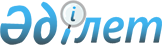 О внесении изменений в решение маслихата района имени Габита Мусрепова от 8 января 2021 года № 72-13 "Об утверждении бюджета Тахтабродского сельского округа района имени Габита Мусрепова на 2021-2023 годы"Решение маслихата района имени Габита Мусрепова Северо-Казахстанской области от 22 июля 2021 года № 7-4
      Маслихат района имени Габита Мусрепова РЕШИЛ:
      1. Внести в решение маслихата района имени Габита Мусрепова Северо-Казахстанской области "Об утверждении бюджета Тахтабродского сельского округа района имени Габита Мусрепова на 2021-2023 годы" от 8 января 2021 года № 72-13 (зарегистрировано в Реестре государственной регистрации нормативных правовых актов под № 6933) следующие изменения:
      пункт 1 изложить в новой редакции:
      "1. Утвердить бюджет Тахтабродского сельского округа района имени Габита Мусрепова на 2021-2023 годы согласно приложениям 1, 2 и 3 соответственно к настоящему решению, в том числе на 2021 год в следующих объемах:
      1) доходы – 90 141,7 тысяч тенге:
      налоговые поступления – 7 825,7 тысяч тенге;
      неналоговые поступления – 530 тысяч тенге;
      поступления от продажи основного капитала – 0;
      поступления трансфертов – 81 786 тысяч тенге; 
      2) затраты – 90 305,1 тысяча тенге; 
      3) чистое бюджетное кредитование – 0:
      бюджетные кредиты – 0;
      погашение бюджетных кредитов – 0;
      4) сальдо по операциям с финансовыми активами – 0:
      приобретение финансовых активов – 0;
      поступления от продажи финансовых активов государства – 0;
      5) дефицит (профицит) бюджета – -163,4 тысячи тенге;
      6) финансирование дефицита (использование профицита) бюджета – 163,4 тысячи тенге:
      поступление займов – 0;
      погашение займов – 0;
      используемые остатки бюджетных средств – 163,4 тысячи тенге.
      приложение 1 к указанному решению изложить в новой редакции, согласно приложению к настоящему решению.
      2. Настоящее решение вводится в действие с 1 января 2021 года. Бюджет на 2021 год Тахтабродского сельского округа района имени Габита Мусрепова
					© 2012. РГП на ПХВ «Институт законодательства и правовой информации Республики Казахстан» Министерства юстиции Республики Казахстан
				
      Секретарь маслихата района
имени Габита Мусрепова
Северо-Казахстанской области 

Е. Адильбеков
Приложениек решению маслихатарайона имени Габита МусреповаСеверо-Казахстанской областиот 22 июля 2021 года№ 7-4Приложение 1к решению маслихатарайона имени Габита МусреповаСеверо-Казахстанской областиот 8 января 2021 года№ 72-13
Категория
Класс
Подкласс
Наименование
Сумма (тысяч тенге)
1. Доходы
90 141,7 
1
Налоговые поступления
7 825,7
04
Налоги на собственность
7 825,7
1
Налоги на имущество 
20
3
Земельный налог
855
4
Налог на транспортные средства 
6 950,7
2
Неналоговые поступления
530
4
Поступления трансфертов
81 786
02
Трансферты из вышестоящих органов государственного управления
81 786
3
Трансферты из районного (города областного значения) бюджета
81 786
Функциональная 

группа
Администратор 

бюджетных программ
Программа
Наименование
Сумма (тысяч тенге)
2. Затраты
90 305,1
01
Государственные услуги общего характера
27 338
124
Аппарат акима города районного значения, села, поселка, сельского округа
27 338
001
Услуги по обеспечению деятельности акима города районного значения, села, поселка, сельского округа
21 288
022
Капитальные расходы государственного органа
6 050
07
Жилищно-коммунальное хозяйство
613,1
124
Аппарат акима города районного значения, села, поселка, сельского округа
613,1
008
Освещение улиц в населенных пунктах
613,1
13
Прочие
62 354
124
Аппарат акима города районного значения, села, поселка, сельского округа
62 354
057
Реализация мероприятий по социальной и инженерной инфраструктуре в сельских населенных пунктах в рамках проекта "Ауыл- Ел бесігі"
62 354
15
Трансферты 
0,3
124
Аппарат акима города районного значения, села, поселка, сельского округа
0,3
048
Возврат неиспользованных (недоиспользованных) трансфертов
0,3
3. Чистое бюджетное кредитование
0
Бюджетные кредиты
0
Погашение бюджетных кредитов
0
4. Сальдо по операциям с финансовыми активами
0
Приобретение финансовых активов
0
Поступления от продажи финансовых активов государства
0
5. Дефицит (профицит) бюджета
-163,4
6. Финансирование дефицита (использование профицита) бюджета
163,4
Поступление займов
0
Погашение займов
0
Используемые остатки бюджетных средств
163,4
Категория
Класс
Подкласс
Наименование
Сумма (тысяч тенге)
8
Используемые остатки бюджетных средств
163,4
01
Остатки бюджетных средств
163,4
1
Свободные остатки бюджетных средств
163,4